Publicado en Madrid el 10/03/2021 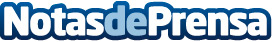 mYmO, el proyecto que renace en plena pandemia para acelerar iniciativas en pro de las comunidades sosteniblesLa pandemia unió un equipo de profesionales que en este tiempo ha dado forma a una estructura interna propia y unas líneas de actividad enfocadas en construir "ciudades y comunidades sosteniblesDatos de contacto:Helena 656270177Nota de prensa publicada en: https://www.notasdeprensa.es/mymo-el-proyecto-que-renace-en-plena-pandemia_1 Categorias: Nacional Sociedad Ecología Emprendedores E-Commerce Recursos humanos http://www.notasdeprensa.es